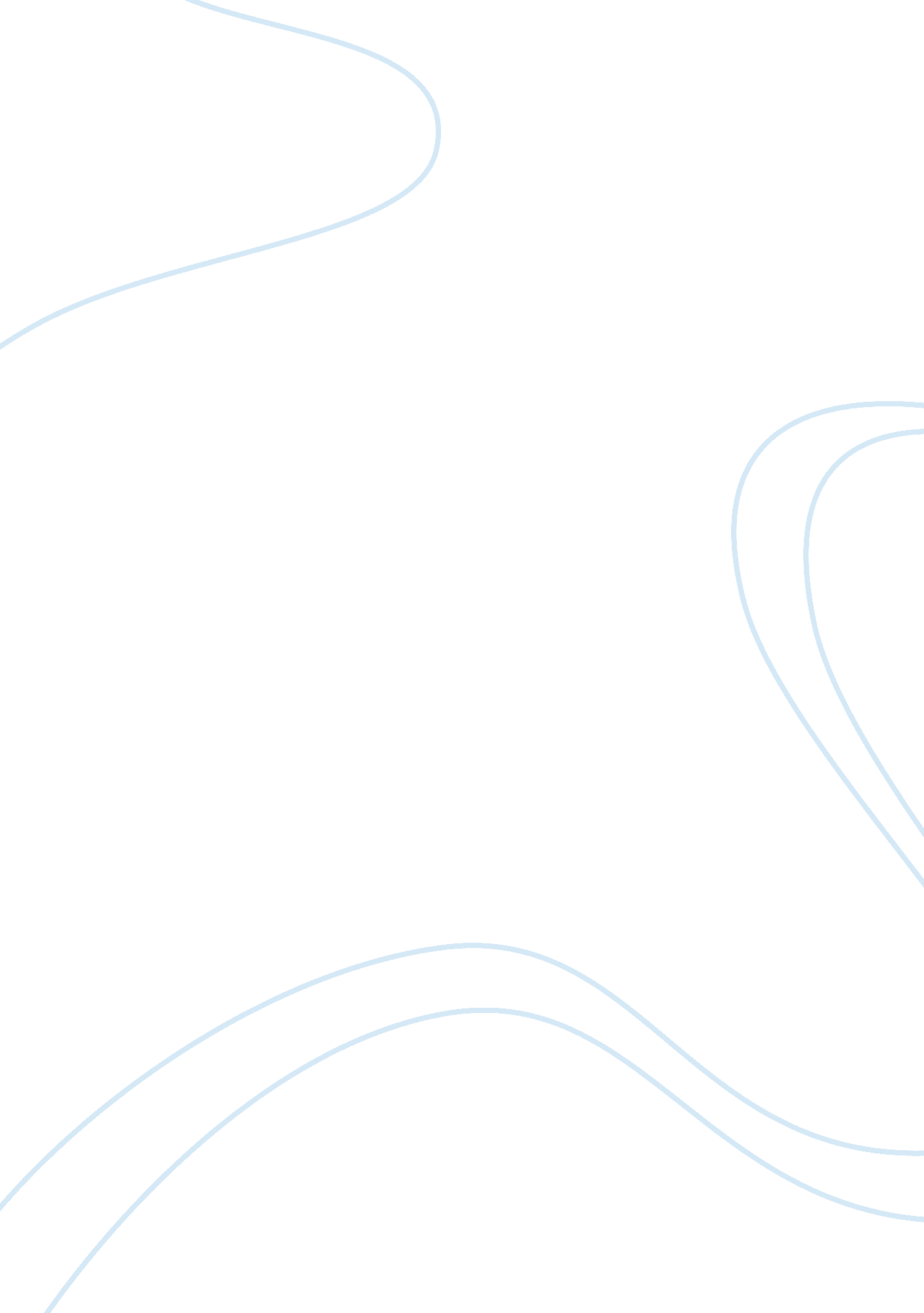 Discuss the subjects in which you excel or have excelled. to what factors do you ...Experience, Belief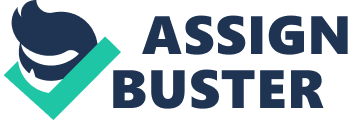 Although it is quite common to face unfair treatment in many areas of life, the reason behind this unfairness often lies in the misunderstanding between people rather than in the desire to undermine someone’s achievements or to deliberately deprive one of some opportunity. Moreover, the concept of fairness is very subjective and in the majority of cases an assessment that seems unfair to one person may appear completely reasonable to the other. That is why it is crucial to engage in a dialogue and to understand the real reason behind “ unfair” treatment both in order to communicate own opinion and to learn the point of view of the opponent. I have realized this fact during my studies. On several occasions I felt that the grades that one of my teachers gave me did not reflect the real quality of my work. At first, the feeling of unfairness lowered my motivation to work on future projects and made me less interested in the subject. However, after a few graded assignments I decided to approach the teacher and to get more detailed feedback on my work as well as to understand what was the key problem. Although I did not hope for much success and was mainly driven by the desire to understand why my work was not given the grade it deserved, the outcome of the meeting by far exceeded my expectations. Firstly, the teacher explained in details what the main problem of all my papers was. In fact, by changing my approach just a little bit I could significantly improve my grade. Secondly, I had an opportunity to explain some parts of the paper that made a big difference in understanding of the whole assignment but were not very clear. This explanation convinced the teacher to raise my original grades by several points. 
The situation described above helped me to understand that true fairness can be often found only in a dialogue. In most cases the perception of unfairness comes from the inability of the two parties to communicate the rationale behind a particular treatment. Therefore, it is crucial to understand the true reasons of a certain behavior or assessment and to present own opinion before labeling any treatment unfair. 